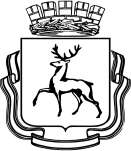 АДМИНИСТРАЦИЯ ГОРОДА НИЖНЕГО НОВГОРОДАДепартамент физической культуры и спортаМуниципальное бюджетное учреждениедополнительного образования«Дворец Спорта «Северная звезда»ИНН 5256115874 / КПП 525601001, 603095, г. Нижний Новгород, ул. Львовская, д. 2бГрафик тестирования взрослого населения ДС «Северная звезда»ВАЖНО !!! Участие в тестировании возможно лишь при наличии поданной заранее заявки в Центр тестирования с пометкой даты сдачи каждого испытания*возможны изменения дат испытаний** ОБЯЗАТЕЛЬНА предварительная регистрация в центре тестирования по т.2125354Дата испытанияВид испытанияМесто проведенияСтупени24.01.2019Лыжи 1,2,3,5 кмЛ/б Олень
пос. Дубравный, ул. Бийская 1608.30 – регистрация11.00 – началоI - VI - IXНа согласовании Лыжи 2,3,5 кмЩелковский хутор
VI - IX14.02.2019
21.03.201916.04.20191. Зальные тесты
(поднимание туловища из положения лежа на спине, подтягивания из виса на высокой/низкой перекладине, сгибание и разгибание рук в упоре лежа на полу/о гимнастическую скамью/о сиденье стула, прыжок в длину с места, поднимание гири, наклон и др.).2. Стрельба из электронного оружияДС «Северная звезда»
ул. Львовская 2Б09.00 – регистрация09.30 – начало VI - IXНа согласованииЛыжи 1,2,3,5 кмЛ/б Олень
пос. Дубравный, ул. Бийская 16VI - IX12.02.2019
12.03.201923.04.2019ПлаваниеДС «Северная звезда»
ул. Львовская 2Б10.30 – регистрация11.00 – начало испытан.VI - IXВ индивидуальном порядке по предварительной записи по т.2125354Самозащита без оружияДС «Северная звезда»
ул. Львовская 2БVI - IX11.04.2019 * по предварительной записи по т.2125354Легкая атлетика (бег 30,60,100 м, бег 1,5км, 2 км, 3 км, смешанное передвижение) НГПУ им.Минина и Пожарского, манеж факультета физ.культуры, площадь Минина и Пожарского, 7а14.30 – регистрация15.00 – начало испытанI - VI - IXМайПо доп. графикуЛегкая атлетика (Метание снаряда весом 500/700 г, бег 30,60,100 м, бег 1,5км,2 км, бег 3 км, смешанное передвижение, скандинавская ходьба и другие)КСДЮШОР №1
ул. Лоскутова 11(открытый стадион)VI - IXИюньФестиваль ГТО 